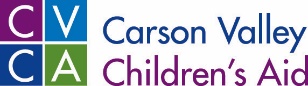 Position DescriptionPosition Title: 		Trainer Business Line: 	Human ResourcesReports To: 		Training ManagerStatus: 		Exempt, Full TimePosition Function:Confidently delivers assigned training utilizing materials, tutorials, instructions, and learning resources as defined in developed curriculum to ensure standardization and staff skill enhancement and improved performance. Will collaborate with the Training Manager and organizational leadership to enhance the training offerings.  40 hours per week with varying schedule based upon training calendar.Education/Experience Requirements:Bachelor’s degree in related fieldPrevious experience in training or staff developmentKnowledge, Skills, and Abilities:Knowledge of adult learning principlesStrong communication skills and interpersonal abilities will all levels within the agencyWorking knowledge of Microsoft Office Products including Word, PowerPoint, and OutlookAbility to perform classroom instruction and facilitate learningAdherence to CVCA Mission Statement and Guiding PrinciplesStrong writing and record keeping abilityFamiliarity with Relias LMSAble to multitask, prioritize, and manage time effectivelyAbility to mentor, lead, and encourage staff developmentAbility to maintain high level of confidentiality and discretionEssential Job Functions:Assist the Training Manager with conducting assigned trainings, including, but not limited to:Safe and Positive ApproachesCPR, First Aid, and AEDNew Hire OrientationTrauma Informed CareMedication Administration as a Practicum ObserverTraining related data management utilizing LMSEnter data into LMSUpload certificates from external trainings into LMSEnter new hires and remove terminated staff from LMSMaintain certifications per Training requirementsAssist with scheduling training and coordination of training calendarAssist in monitoring staff training requirements and assisting supervisors in compliance regarding trainingTraining Requirements:Acquire and maintain certification as a trainer inSafe & Positive ApproachesCPR, First, and AEDPennsylvania Medication Administration Practicum Observer Work Environment and Primary Work Locations:Office EnvironmentCVCA Training Facilities such as New CovenantPhysical Considerations:Ability to carry or lift equipment and supplies required for training/orientation presentations up to 20 poundsAbility to conduct Safe and Positive Approaches Ability to train CPR/First Aid/AED as well as to maintain related equipmentI have read and understand, and I acknowledge receipt of a copy of this job description:Signature:  ________________________________________    Date:  ________________Witnessed by: _____________________________________    Date:  ________________Last reviewed: 5/2022			Reviewed by: Training Manager